00393-2015-0002I.II.III.IV.V.VI.VII.VIII.IX.BG-Нови Искър: РЕШЕНИЕНомер: 2 от 24.08.2015 г. чл. 3, ал. 1 от ЗОПА) за откриване на процедураІ: ВЪЗЛОЖИТЕЛчл. 7, т. 1-4 на ЗОП (класически)I.1) Наименование и адрес Държавна психиатрична болница Св.Иван Рилски, ул.Христо Ботев № 140, За: Людмила Митова юрист 0885890558; Румяна Станчева гл.мед.сестра 0893369622 ; Светла Меткова счетоводител 02 9917267, Р.България 1282, Нови Искър, Тел.: 02 9917267, E-mail: account_kurilo@abv.bg, Факс: 02 4684067Място/места за контакт: Росица БайчинскаИнтернет адрес/и:Основен адрес на възлагащия орган/възложителя: www.dpbivanrilski.com.I.2) Вид на възложителя и основна/и дейност/иПубличноправна организацияОсновна дейност на възложителяЗдравеопазванеА) ЗА ОТКРИВАНЕ НА ПРОЦЕДУРА ЗА ВЪЗЛАГАНЕ НА ОБЩЕСТВЕНА ПОРЪЧКАІI: ОТКРИВАНЕОТКРИВАМпроцедура за възлагане на обществена поръчкаІI.1) Вид на процедуратаОткрита процедураIІI: ПРАВНО ОСНОВАНИЕчл. 16, ал. 8 от ЗОПIV: ОБЕКТ НА ПОРЪЧКАТАДоставкиІV.1) Описание на предмета на поръчката/на потребностите при състезателен диалог/на конкурса за проектПЕРИОДИЧНИ ДОСТАВКИ НА ЛЕКАРСТВЕНИ ПРОДУКТИ ЗА СТАЦИОНАРА НА ДПБ „СВ.ИВАН РИЛСКИ” - периодично повтарящи се заявки с транспорт на изпълнителя до болничната аптека на 5-та МБАЛ София /. ДПБ „Св.Иван Рилски” няма болнична аптека/, в предвидени прогнозни /приблизителни/ количества, по позиции :Обособена позиция № 1 Медикаменти действащи върху нервната система Групата включва : невролептици; антидепресанти; тимостабилизатори; коректори; безодиазепини и сънотворни Обособена позиция № 2 Антибиотици Обособена позиция № 3 Други медикаменти за лечение на придружаващи заболявания възможност за представяне на оферти за една или повече от номенклатурите в обособените позиции, включени в предмета на обществената поръчка - при възлагане на обществени поръчки за доставка на лекарствени продукти по Закона за лекарствените продукти в хуманната медицина или на медицински изделия по Закона за медицинските изделия – чл.25,ал.3, т.3 във връзка с чл.28,ал.1,т.5 от ЗОП. /допускат се варианти/ІV.2) Зелена обществена поръчкаІV.2.1) Поръчката е "зелена", съгласно обхвата на Националния план за действие за насърчаване на зелените обществени поръчкиНЕІV.2.1.2.) "Зелените" критерии присъстват във:ІV.2.2) Поръчката е "зелена" извън обхвата на Националния план за действиеНЕV: МОТИВИV.1) Мотиви за избора на процедураЛекарствени продукти необходими за лечението на пациентите.V.3) Настоящата процедура е свързана с процедура за възлагане на обществена поръчка или конкурс за проект, която е: Публикувано в регистъра на обществените поръчки под уникален №: --VI: ОДОБРЯВАМобявлението и документацията за участиеVII: ОБЖАЛВАНЕVII.1) Орган, който отговаря за процедурите по обжалване Комисията за защита на конкуренцията, бул. „Витоша“ №18, Република България 1000, гр. София, Тел.: 02 9356113, E-mail: cpcadmin@cpc.bg, Факс: 02 9807315Интернет адрес/и:URL: www.cpc.bg..VII.2) Срок за подаване на жалби: съгласно чл.120 от ЗОПVIII: ДРУГА ИНФОРМАЦИЯIX: ДАТА НА ИЗПРАЩАНЕ НА НАСТОЯЩЕТО РЕШЕНИЕ24.08.2015 г. ВъзложителТрите имена: д-р Цветеслава Иванова ГълъбоваДлъжност: Директор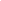 